January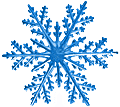 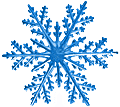 20201234We will be collecting socks, hats and scarvesthis month.Happy New Year!Classes Resume567891011Mass- 8:30 am12131415161718Home and SchoolGeneral Mtg.  7:00 pmPre-K Conferences19202122232425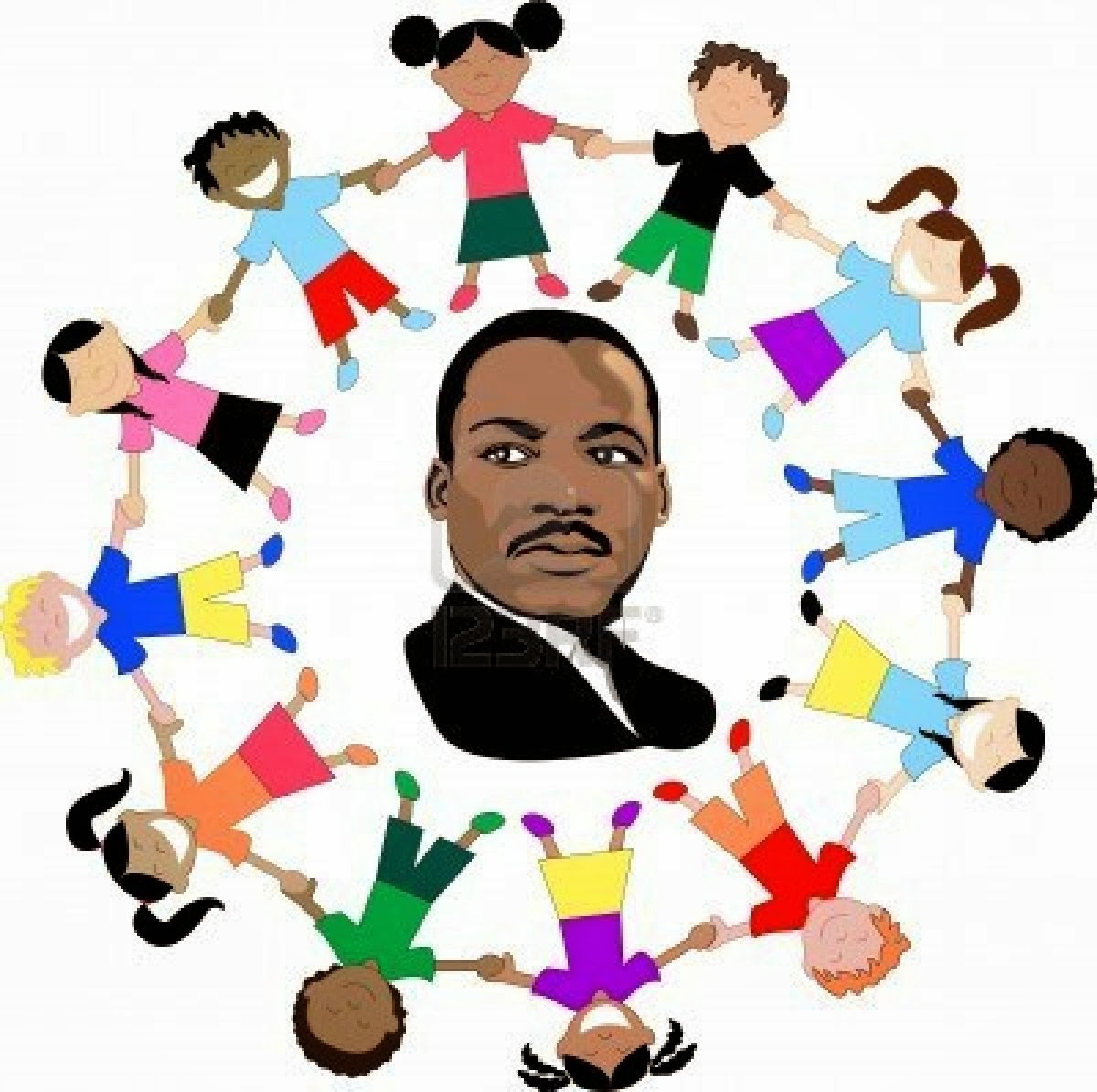 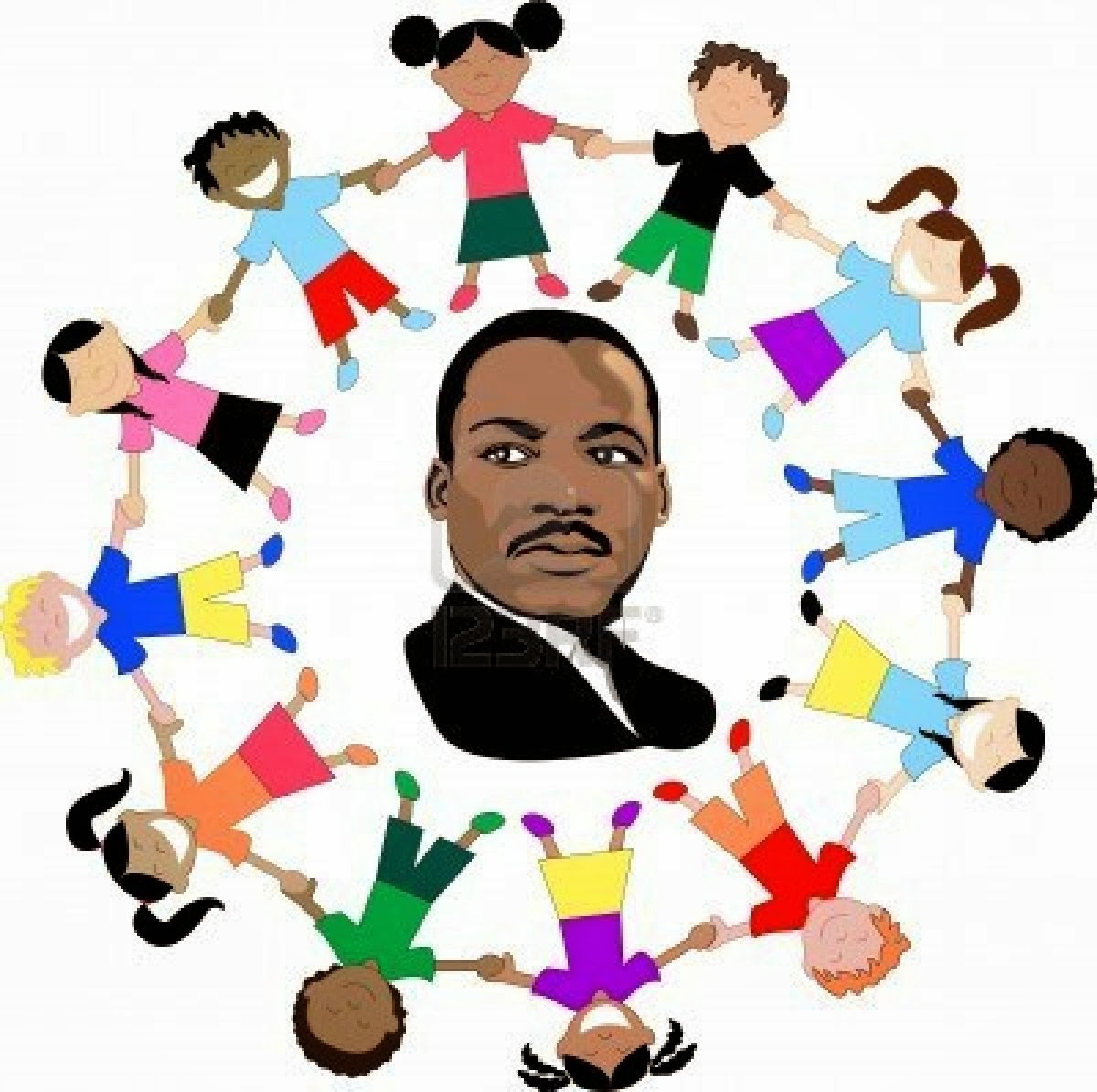 MLK HolidayNo School262728293031Catholic Schools WeekBeginsBook FairSock HopCATHOLIC SCHOOLS:lEARNSERVELEADSUCCEED